… on Wednesday, September , President Kevin promptly opened the meeting at 7:10 a.m.  our Family of Rotary Rotarian, led us in the Pledge.  presented a very meaningful and thankful invocation. President Kevin, being on top of things, then jumped right in and introduced our very efficient Secretary, Randy Stutz, who introduced guest speaker, and other guests. President’s Announcements: President Kevin welcomed all of us who were willing to attend. Other Announcements:Chris brought us up to date and found out that two people volunteered to be on the Foundation Board. Dana will now be the official At-Large board member.Doug graciously distributed the new Rotary pin.Joe reminded us that there will be two C4K distributions coming on October 12th and 19th. These distributions will lead us directly to giving out our 10,000th computer.Our program this morning was a very informative presentation by Dr. Pam Swanson and Steve Saunders who talked about the Westminster School District. We also had a short presentation by Dominica Ornelas, from the Academy of Charter Schools, who talked about their Interact trip to Guatemala which the 7:10 Club helped fund., our Sgt. at Arms this week, made some sizable extractions from the few, but very energetic, Rotarians who attended the meeting. Don’t forget, you can makeup missed meetings at any of the Rotary Clubs in our area.  Get the app, Rotary Club Locator, for your smart phone. You will find clubs you can attend located all over the world.was extolled by President Chris who thanked him for being an important member of the 7:10 Rotary Club and who has shown us the Service Above Self motto. His prolific profile as the Family of Rotary Rotarian can be found on the front page of the Bemis award winning, Frameable, Ineluctable, EarlyWord newsletter which was profusely available on all of the tables in its elegant 11x17" format. It can also be found on the 7:10 web site at: www.westminster710rotary.org/newsletter.cfm.  gave us a short Rotary Moment about  had a Thought for the Day. We closed the meeting right on time with a rousing rending of The Four Way Test. Yours in Rotary Service, 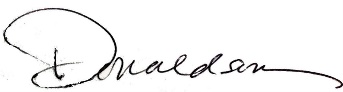 Loren, 7:10 Missed the Meeting EditorWestminster7:10 Rotary Club